海南省海口市金牛岭公园管理处2022年度部门决算公开报告目  录第一部分 基本情况	1一、部门职责	1二、机构设置	1第二部分  2022年度部门决算公开表	1第三部分  2022年度部门决算情况说明	2一、收入支出总体情况说明	3二、收入决算情况说明	3三、支出决算情况说明	3四、财政拨款收入支出决算情况说明	3五、一般公共预算财政拨款支出决算情况说明	4六、一般公共预算财政拨款基本支出决算情况说明		6七、政府性基金预算财政拨款收入支出决算情况说明	.	7八、国有资本经营预算财政拨款收入支出决算情况说明	9九、财政拨款“三公”经费支出决算情况说明	9十、预算绩效情况说明	11十一、其他重要事项情况说明	14第四部分  名词解释	15第一部分  基本情况一、部门（单位）职责1、提供休闲娱乐场所2、为园林事业的发展提供技术支持3、公园设施维护与管理，娱乐项目组织管理4、种子种苗、花卉与苗木栽培生产二、机构设置海口市金牛岭公园管理处为海口市园林和环境卫生管理局下属单位，内设办公室、园容部、保安部、综合部、科研生产部。（注：如果是基层预算单位，没有下属单位的，可只说明单位内设机构即可。）第二部分  2022年度部门决算公开报表一、收入支出决算公开表二、收入决算公开表	三、支出决算公开表四、财政拨款收入支出决算公开表五、一般公共预算财政拨款收入支出决算公开表六、一般公共预算财政拨款基本支出决算公开表七、政府性基金预算财政拨款收入支出决算公开表八、国有资本经营预算财政拨款收入支出决算公开表九、财政拨款“三公”经费支出决算公开表以上报表见附件1。   第三部分  2022年度部门决算情况说明一、收入支出总体情况说明
    2022年度收入总计2,053.27万元，支出总计2,053.27万元，与2021年度相比，收入、支出总计各增加135.1万元，增长7.04%。主要原因：一是人员经费增加；二是追加三角梅主题氛围营造项目经费。使用非财政拨款结余0.00万元，较2021年度决算数增加0万元，主要原因是无财政拨款结余。年初结转结余0.00万元，主要是无年初结转结余，较2021年度决算数增加0万元，增长0%，主要原因是无年初结转结余。结余分配0.00万元，主要是无结余分配，较2021年度决算数增加0万元，增长0%，主要原因是无结余分配。年末结转结余0.00万元，主要是无结转结余，较2021年度决算数增加0万元，增长0%，主要原因是无年末结转结余。二、收入决算情况说明
    本年收入合计2,053.27万元，其中：财政拨款收入2,053.27万元，占100%；上级补助收入0.00万元，占0%；事业收入0.00万元，占0%；经营收入0.00万元，占0%；附属单位上缴收入0.00万元，占0%；其他收入0.00万元，占0%。三、支出决算情况说明本年支出合计2,053.27万元，其中：基本支出1,139.09万元，占55.48%；项目支出914.17万元，占44.52%；上缴上级支出0.00万元，占0%；经营支出0.00万元，占0%；对附属单位补助支出0.00万元，占0%。四、财政拨款收入支出决算总体情况说明2022年度财政拨款收入2,053.27万元，支出2,053.27万元。与2021年度相比，财政拨款收入、支出各增加135.1万元，增长7.04%。主要原因：2022年安排政府性基金预算财政拨款及10月份追加三角梅氛围营造相关经费。财政拨款年初结转结余0.00万元，主要是无年初结转结余，较2021年度决算数增加0万元，增长0%，主要原因是无年初结转结余。财政拨款年末结转结余0.00万元，主要是无年末结转结余，较2021年度年末决算数增加0万元，增长0%，主要原因是无年末结转结余。五、一般公共预算财政拨款支出决算情况说明（一）一般公共预算财政拨款支出决算总体情况。2022年度一般公共预算财政拨款支出1,883.77万元，占本年支出合计的91.74%。与2021年度相比，一般公共预算财政拨款支出减少30.08万元，下降1.57%，主要原因是一般公共预算财政拨款资金安排减少。（二）一般公共预算财政拨款支出决算结构情况。2022年度一般公共预算财政拨款支出1,883.77万元，主要用于以下方面：社会保障和就业（类）支出133.31万元，占7.08%；卫生健康（类）支出108.98万元，占5.79%；城乡社区（类）支出1566.49万元，占83.16%；住房保障（类）支出74.98万元，占3.97%。（三）一般公共预算财政拨款支出决算具体情况。2022年度一般公共预算财政拨款支出年初预算为1902.5万元，支出决算为1,883.77万元，完成年初预算的99.02%。其中：1.社会保障和就业（类）（1）行政事业单位养老（款）机关事业单位基本养老保险缴费（项）、机关事业单位职业年金缴费（项）、其他行政事业单位养老（项）。年初预算为145.48万元，支出决算为130.15万元，完成年初预算的89.46%。决算数小于预算数的主要原因：人员退休，相应需缴纳的社保减少。（2）社会保障和就业（类）抚恤（款）其他优抚（项）。年初预算为6.88万元，支出决算为3.16万元，完成年初预算的45.93%。决算数小于预算数的主要原因：2022年已按时足额发放遗属供养费，完成率低是按相关政策要求抵扣子女分摊赡养费后导致。2.卫生健康（类）行政事业单位医疗（款）事业单位医疗（项）、其他行政事业单位医疗（项）。年初预算为118.92万元，支出决算为108.98万元，完成年初预算的91.64%。决算数小于预算数的主要原因：年中有人员退休（已足额缴纳医疗保险）。3. 城乡社区支出（类）城乡社区环境卫生（款）城乡社区环境卫生（项）。年初预算为1572.07万元，支出决算为1566.49万元，完成年初预算的99.65%。决算数小于预算数的主要原因：人员减少。4. 住房保障支出（类）住房改革支出（款）住房公积金（项）。年初预算为59.14万元，支出决算为74.98万元，完成年初预算的126.78%。决算数大于预算数的主要原因：在职人员公积金基数上调。六、一般公共预算财政拨款基本支出决算情况说明。2022年度财政拨款基本支出1139.09万元，其中：人员经费1,008.71万元，主要包括：工资福利支出中的基本工资、津贴补贴、奖金、伙食补助费、绩效工资、机关事业单位基本养老保险缴费、职业年金缴费、职工基本医疗保险缴费、公务员医疗补助缴费、其他社会保障缴费、住房公积金、医疗费、其他工资福利支出；对个人和家庭的补助中的离休费、退休费、退职（役）费、抚恤金、生活补助、救济费、医疗费补助、助学金、奖励金、个人农业生产补贴、代缴社会保险费、其他对个人和家庭的补助。公用经费130.38万元，主要包括：商品和服务支出中的办公费、印刷费、咨询费、手续费、水费、电费、邮电费、取暖费、物业管理费、差旅费、因公出国（境）费用、维修（护）费、租赁费、会议费、培训费、公务接待费、专用材料费、被装购置费、专用燃料费、劳务费、委托业务费、工会经费、福利费、公务用车运行维护费、其他交通费用、税金及附加费用、其他商品和服务支出；债务利息及费用支出中的国内债务付息及国外债务付息；资本性支出中的房屋建筑物构建、办公设备购置、专用设备购置、基础设施建设、大型修缮、信息网络及软件购置更新、物资储备、土地补偿、安置补助、地上附着物和青苗补偿、拆迁补偿、公务用车购置、其他交通工具购置、文物和陈列品购置、无形资产购置、其他资本性支出等；其他支出中的国家赔偿费用支出、对民间非营利组织和群众性自治组织补贴、经常性赠予、资本性赠予和其他支出。七、政府性基金预算财政拨款支出决算情况说明（一）政府性基金预算财政拨款支出决算总体情况。2022年度政府性基金预算财政拨款支出169.50万元，占本年支出合计的8.26%。与2021年度相比，政府性基金预算财政拨款支出增加165.18万元，增长3823.61%，主要原因是2021年政府性基金预算安排较少，2022年安排政府性基金预算安排较多，因此与2021年政府性基金差入较大。（二）政府性基金预算财政拨款支出决算结构情况。2022年度政府性基金预算财政拨款支出169.50万元，主要用于以下方面：城乡社区支出（类）支出169.5万元，占100%。（三）政府性基金预算财政拨款支出决算具体情况。2022年度政府性基金预算财政拨款支出年初预算为100万元，支出决算为169.50万元，完成年初预算的169.5%。其中：城乡社区支出（类）城市基础设施配套费安排（款）  城市公共设施（项）、城市环境卫生（项）。年初预算为100万元，支出决算为169.5万元，完成年初预算的169.5%。决算数大于预算数的主要原因：2022年10月份追加经费69.5万元用于三角梅主题氛围营造项目。八、国有资本经营预算财政拨款支出决算情况说明（一）国有资本经营预算财政拨款支出决算总体情况。2022年度国有资本经营预算财政拨款支出0.00万元，占本年支出合计的0%。与2021年度相比，国有资本经营预算财政拨款支出增加0万元，增长0%，主要原因是无国有资本经营预算财政拨款。（二）国有资本经营预算财政拨款支出决算结构情况。2022年度国有资本经营预算财政拨款支出0.00万元。（三）国有资本经营预算财政拨款支出决算具体情况。2022年度国有资本经营预算财政拨款支出年初预算为0万元，支出决算为0.00万元，完成年初预算的0%。年初预算为0万元，支出决算为0万元，完成年初预算的0%。决算数大于预算数的主要原因：无国有资本经营预算财政拨款支出。九、财政拨款“三公”经费支出决算情况说明（一）财政拨款“三公”经费支出决算总体情况说明。    2022年度财政拨款“三公”经费支出预算为13.66万元，支出决算为13.21万元，完成预算的96.71%。    （二）财政拨款“三公”经费支出决算具体情况说明。2022年度财政拨款“三公”经费支出决算中，因公出国（境）费支出决算0.00万元，占0%；公务用车购置及运行维护费支出决算13.21万元，占100%；公务接待费支出决算0.00万元，占0%。具体情况如下：1.因公出国（境）费支出0.00万元。全年安排因公出国（境）团组0个，因公出国（境）0人次。因公出国（境）费支出决算比预算数增加0万元，增长0%。主要原因是无此项资金支出。    2.公务用车购置及运行维护费支出13.21万元。其中：公务用车购置支出0.00万元，全年购置公务用车0辆，主要用于购置公务用车，年末公务用车保有量6辆。公务用车运行维护费支出13.21万元，主要用于保障公务车日常运行、车辆维修及油料费。公务用车购置及运行费支出决算数比预算数减少0.45万元，下降3.2%。主要原因是2022年公务车维修维护费用减少。    3.公务接待费支出0.00万元，其中：国内接待费支出0万元，国内公务接待0批次，接待0人次；主要用于国内接待来访人员。国（境）外接待费支出0万元，国（境）外公务接待0批次，接待0人次；主要用于国（境）外接待来访人员。公务接待费支出决算数比预算数增加0万元，增长0%。主要原因是无此项资金支出。十、预算绩效情况说明。（一）绩效管理工作开展情况。根据财政预算绩效管理要求，可按照如下格式说明：根据预算管理要求，我单位组织对2022年度一般公共预算项目支出全面开展绩效自评。其中，自评项目16个，共涉及资金1883.77万元，占一般公共预算项目支出总额的100%。组织对2022年度绿化管理、综合事务等2个政府性基金预算项目开展绩效自评，共涉及资金169.5万元，占政府性基金预算项目支出总额的100%。组织对2022年度0个国有资本经营预算项目开展绩效自评，共涉及资金 0万元，占国有资本经营预算项目支出总额的0%。共组织对“公园养护”等16个项目开展了部门评价，涉及一般公共预算支出1883.77万元，政府性基金预算支出169.5万元，国有资本经营预算支出0万元。从评价情况来看，在目标设定决策过程、资金分配、资金到位、资金管理、资金实施、项目效果等方面落实情况较好。完成部门整体支出绩效评价，涉及一般公共预算支出1883.77万元，政府性基金预算支出169.5万元。从评价情况来看，我单位按节点抓好各个时期的经费支出，稳健推进项目完成工作目标。（二）部门决算中项目绩效自评结果（预算部门、单位可根据实际情况反映重点项目绩效自评结果）。参照如下格式说明（表述应与决算内容保持一致）：我单位在部门决算中反映绿化管理等16个项目绩效自评结果（包括项目绩效自评表和项目绩效自评报告）。绿化管理项目绩效自评表：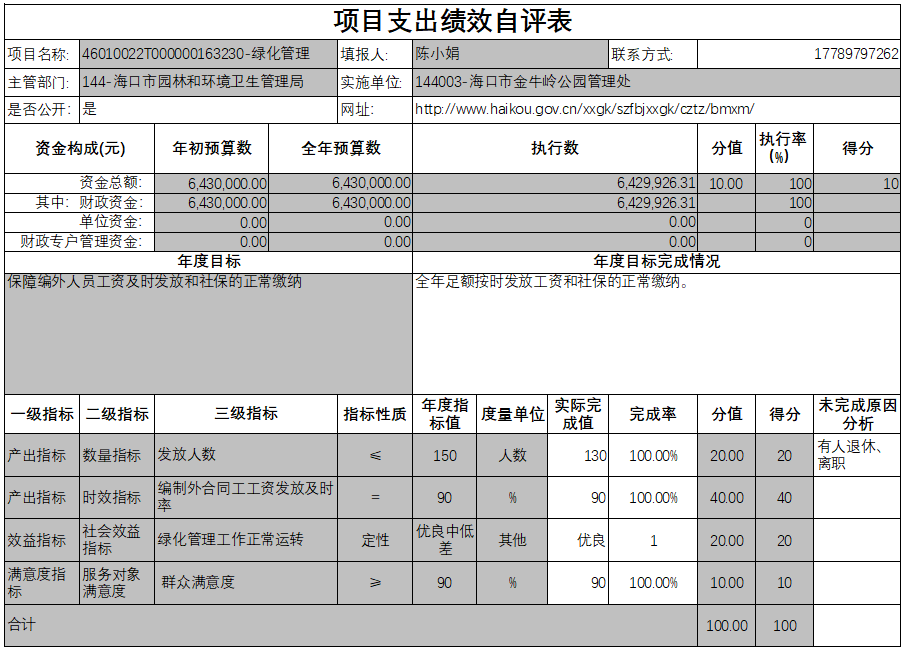 绿化管理项目绩效自评报告：根据年初设定的绩效目标，项目绩效自评得分为100分。全年预算数为643万元，执行数为642.99万元，完成预算的100%。项目绩效目标完成情况：一是全年足额发放聘用人员工资；二是按时缴纳聘用人员社保及公积金。发现的主要问题及原因：项目支出进度不稳定。下一步改进措施：进一步优化支出进度。（三）部门评价结果（预算部门填写，部门所属单位不需填写）。部门评价项目数量在3个以内的，至少将1个部门评价报告向社会公开；部门评价项目数量大于3个的，至少将2个部门评价报告向社会公开。报告框架可参照《海南省财政厅关于印发<海南省项目支出绩效评价管理实施办法>的通知》（琼财绩〔2020〕594号）填写。（四）财政评价结果（如有）。无十一、其他重要事项情况说明。（一）机关运行经费支出情况。2022年度海口市金牛岭公园管理处机关运行经费0万元（为部门决算中行政单位和参公事业单位财政拨款基本支出中公用经费支出之和，事业单位没有机关运行经费支出），比年初预算增加0万元，增长0%。主要原因是：我单位为事业单位，无机关运行经费支出。（二）政府采购支出情况。2022年度海口市金牛岭公园管理处政府采购支出总额0万元，其中：政府采购货物支出0万元、政府采购工程支出0万元、政府采购服务支出0万元。授予中小企业合同金额0万元，占政府采购支出总额的0%，其中：授予小微企业合同金额0万元，占授予中小企业合同金额的0%。（三）国有资产占用情况。截至2022年12月31日，本部门拥有房屋面积2096.54平方米，其中：办公用房1050.14平方米，业务用房95平方米，其他（不含构筑物）951.4平方米。本部门共有车辆6辆，其中，副部（省）级及以上领导用车0辆、主要领导干部用车0辆、机要通信用车0辆、应急保障用车1辆、执法执勤用车0辆、特种专业技术用车5辆、离退休干部用车0辆、其他用车0辆。单价100万元（含）以上设备（不含车辆）0台（套）。年末在建工程0万元。第四部分  名词解释财政拨款收入：指同级政府财政部门当年拨付的各类财政拨款。二、上级补助收入：指事业单位从主管部门和上级单位取得的非财政补助收入。三、事业收入：指事业单位开展专业业务活动及辅助活动取得的收入。四、经营收入：指事业单位在专业业务活动及其辅助活动之外开展非独立核算经营活动取得的收入。五、附属单位上缴收入：指事业单位取得附属独立核算单位根据有关规定上缴的收入。六、其他收入：指除上述“财政拨款收入”“事业收入”“上级补助收入”“经营收入”“附属单位上缴收入”等以外的收入。七、使用非财政拨款结余：指事业单位在当年的“财政拨款收入”“事业收入”“经营收入”“其他收入”等不足以安排当年支出的情况下，使用非同级财政拨款结余资金弥补本年度收支缺口。八、年初结转和结余：指以前年度尚未完成、结转到本年按有关规定继续使用的资金，或项目已完成等产生的结余资金。九、结余分配：指事业单位缴纳企业所得税以及从非财政拨款结余或经营结余中提取各类结余的情况。十、年末结转和结余：指本年度或以前年度预算安排、因客观条件发生变化无法按原计划实施，需要延迟到以后年度按有关规定继续使用的资金（不包括事业单位非财政拨款结余和专用结余）。十一、基本支出：指为保障机构正常运转、完成日常工作任务而发生的人员支出和公用支出。十二、项目支出：指在基本支出之外为完成特定行政任务和事业发展目标所发生的支出。十三、经营支出：指事业单位在专业业务活动及其辅助活动之外开展非独立核算经营活动发生的支出。十四、“三公”经费：纳入本级财政预决算管理的“三公”经费，是指用一般公共预算财政拨款、政府性基金预算财政拨款及国有资本经营预算财政拨款安排的因公出国（境）费、公务用车购置及运行维护费和公务接待费。其中，因公出国（境）费反映单位公务出国（境）的国际旅费、国外城市间交通费、住宿费、伙食费、培训费、公杂费等支出；公务用车购置及运行维护费反映单位公务用车车辆购置支出（含车辆购置税、牌照费）及燃料费、维修费、过路过桥费、保险费、安全奖励费用等支出；公务接待费反映单位按规定开支的各类公务接待（含外宾接待）费用。十五、机关运行经费：为保障行政单位（含参照公务员法管理的事业单位）运行使用一般公共预算财政拨款安排的基本支出经费用于购买货物和服务的各项资金，包括办公及印刷费、邮电费、差旅费、会议费、福利费、日常维修费、专用材料及一般设备购置费、办公用房水电费、办公用房取暖费、办公用房物业管理费、公务用车运行维护费以及其他费用等。（注：支出功能分类的名词解释，各部门（单位）根据实际支出情况填列，可参阅财政部印发的《2022年政府收支分类科目》）……